                                         Manor Drive Secondary Academy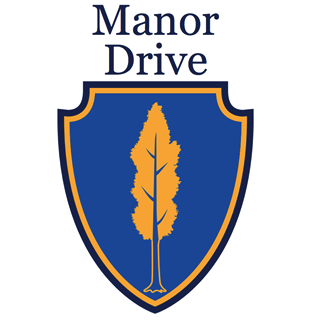 STAFF INDUCTION POLICY  
TO BE PRESENTED TO TRUSTEES 30 JUNE 2022 1	Introduction	1.1	This policy applies to all employees and also, as appropriate, to volunteers, agency staff and Governors who will all receive a tailored induction programme which will include appropriate information, training, observation, and mentoring.  Safeguarding Children and Child Protection will feature prominently in every induction programme.	1.2	The first weeks and months are vital to the success of any appointment.  The arrangements made for introducing a new employee, volunteer or Governor to the duties of the post, and to the e as a whole, provide the foundation for successful and safe contribution to the Academy.  The Induction Programme is designed to help new employees, volunteers and Governors become familiar with the requirements of their position and learn about the Academy’s culture, ethos and working practices effectively and efficiently so that they become knowledgeable and confident as quickly as possible.  The Induction Programme should be cross-referenced to the NQT Induction requirements and probationary periods for support staff, as appropriate.	1.3	The induction process will Provide information and training on the Academy’s policies and procedures which will include Health and Safety, Child Protection and Performance Management etcProvide Child Protection training and assess its effectivenessEnable new employees, volunteers, agency staff and Governors to contribute to improving and developing the overall effectiveness of the Academy, raising student achievement, and meeting the needs of students, parents/carers and the wider communityContribute to new employees, volunteers, agency staff and Governors sense of role satisfaction and personal achievementExplain the Academy’s Code of Conduct to ensure that all staff, volunteers and Governors new to the Academy understand what is expected of them at the Academy and gain support to achieve those expectation Identify and address any specific training needs	1.4	The induction programme will include:an induction checklist of the policies, procedures and training to be coveredan induction timetable details of help and support available details of work shadowing, if appropriatea diary of induction meetings details of other relevant individuals with responsibility for induction eg the designated mentor or supervisor1.5	AppendicesAppendix 1 	Management and Organisation of Induction Appendix 2	The Induction ProgrammeAppendix 3		Induction ChecklistAppendix 1 MANAGEMENT AND ORGANISATION OF INDUCTION1.	Responsibility for InductionA member of the leadership team is responsible for the overall management and organisation of induction of new employees.Supply teachers, and agency staff are the responsibility of the leadership team working with the cover manager.Teaching staff with the leadership team are responsible for the overall management and organisation of induction of volunteers.The clerk to the Governors is responsible for the overall management and organisation of induction of Governors.2.	The person responsible for induction shouldMake arrangements to ensure that a new member of staff, volunteer or governor is welcomed.Ensure that immediate needs are identified before taking up the position where possible.Provide, if appropriate, a tour of the Academy and information about facilities, answering questions and giving practical advice.Introduce key personnel.Ensure that an Induction Programme is provided, delivered and evaluated.Appendix 2THE INDUCTION PROGRAMMEInduction ProgrammeThe person responsible for induction should ensure that an Induction Programme is provided personally, or by the line manager or mentor, or another person with delegated responsibility, which will include:a statement of training needs, in particular Child Protection and Health and Safetya training timetable a checklist of the policies and procedures to be understood details of help and support available a diary of meetings details of other relevant individuals with responsibility for induction eg the designated mentor or supervisor. Induction programmes should be tailored to specific individuals.  Areas which should be considered for each category of staff are set out below.  These are not intended to be exhaustive and careful consideration should be given in relation to each post and the experience of the post holder.  All new staff (including Supply Teachers and Agency Staff) should be given appropriate induction advice, training and resources by their relevant line manager.  This should include:Supply Teachers and Agency StaffSafeguarding children and children protection and Part 1 of Keeping Children Safe in Education.Health and safety.Fire and emergency procedures.First aid.Code of Conduct.Behaviour management policy.Relevant information from the Staff Handbook (eg site map).Relevant information on curriculum, schedules and timetables.Teaching Staff including Teaching assistants and Cover Supervisors Safeguarding children, children protection and Part 1 of Keeping Children Safe in Education.Health and safety.Fire and emergency procedures.First aid.Code of Conduct.National Curriculum documents.Staff Handbook.Academy Brochure.Policy documents, including School Improvement/Development plan.Year group schemes of work.Assessment advice, recording, reporting, resources and procedures,Class and set lists.Information on whole Academy and year group resources, including ICT.Timetables.SEN information. Administrative StaffSafeguarding children, children protection and Part 1 of Keeping Children Safe in Education.Health and safety.Fire and emergency procedures.First aid.Code of Conduct.Staff Handbook.Academy administrative systems and procedures.Specific job related training such as finance, for recruitment selection administration etc.Cleaning / Kitchen Staff / Site Staff
Safeguarding children, children protection and Part 1 of Keeping Children Safe in Education.Health and safety.Fire and emergency procedures.First aid.Code of Conduct.Staff Handbook.Specific job related training such as manual handling, use of ladders, kitchen safety etc. GovernorsAll new Governors should be given appropriate induction advice, training and resources by the Chair of Governors and the Clerk to Governors.  This may include:Tour of the AcademySafeguarding children, children protection and Part 1 of Keeping Children Safe in Education.Health and safety. Fire and emergency procedures.First aid.Code of Conduct.current relevant Academy information and policy documents Academy brochure including staffing, Ofsted and Academy performance indicators.DfE information on the role of Governor.Governing Body Policy documents.Dates and times of whole Governing Body and sub committee meetings.Access and information of previous governing body minutes, latest governing body report to parent and College newsletters.Information and access to Governor training courses.VolunteersSafeguarding children, children protection and Part 1 of Keeping Children Safe in Education.Health and safety.Fire and emergency procedures.First aid.Code of Conduct.Appendix 3GENERAL INDUCTION CHECKLIST(This should be adapted to the requirements of the specific post and postholder)Name	Start Date	Name of Senior Colleague/Mentor 	Date approved:Date reviewed:Date of next review:Induction ElementTick on  completionNotesDay OneMeet Induction Co-ordinatorIntroduction to Senior Colleague/MentorTour work area & introduction to work colleagues and work areaLocation of facilities – toilets etcHours of work - including details of flexi-time arrangements, if applicableArrangements for breaks and lunchUse of personal devicesICT and Resources familiarisation Health and Safety aspects relating to individual’s work environment During First WeekPlanned meetings with key peoplePersonal programme and planned introduction to duties of post - agreed with the Induction Co-ordinator Meet with Induction Co-ordinator at the end of the first week, review progress and agree training and development needs Identify development needs and agree means of meeting End of First MonthMeet with Induction Co-ordinator and review progress.  Agree action plan to deal with outstanding itemsEnd of Three MonthsMeet with Induction Co-ordinator to determine whether Induction Programme is complete or if there are still outstanding items.  Agree an action plan to deal with any outstanding itemsIf Induction Programme is complete, discuss possible courses of action in relation to future development of the job rolePolicies and Procedures Tick on CompletionNotesHealth and Safety.  This will include: Provision of or reference to the location of the Academy policy.Information and training in relation to  the employee’s responsibilitiesFire and emergency procedures:  This will include:location of Academy/building Fire Safety ManualFire Action and other fire notices,location of fire fighting equipment,means of raising the alarm including the position of fire alarm points (ie, break glass units),fire evacuation procedure and means of escape,fire assembly points,times of fire alarm sounder tests, andany other relevant information.Further training may be necessary depending upon the responsibilities of the post holderFirst AidThis will include:location of first aid provisions,location of notices bearing details of qualified First Aiders,means of obtaining first aid assistance,any other relevant information.policy on providing medicine and first aid for students Further training may be necessary depending upon the responsibilities of the post holderPolicy and procedures relating to Safeguarding Children and Child ProtectionThis will include Child Protection Policy  and Part 1 of Keeping Children Safe in Education and whistleblowingPolicy and procedures relating to Behaviour ManagementPolicy and procedures relating to Sickness absencePolicy and procedures relating to Special Leave of absencePolicy and procedures relating to Appraisal/Performance Management